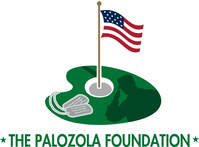 Forces on the Fairways Veterans Golf League   Waiver and Release FormRelease: As a participant in the Forces on the Fairways VeteransGolf League (“Golf League”), I, onbehalf of myself and my personal representatives, heirs, assigns, and next of kin, recognize that there are certain inherent risks associated with participation in Golf League and agree to release the Forces on the Fairways Veterans Golf League, The Palozola Foundation, and each of their subsidiaries, affiliates, event participants, sanctioning bodies, operators, vendors, sponsoring agencies, sponsors, advertisers, and owners and lessees of premises used in connection with the Golf League and any of their respective employees, agents, officers, volunteers, directors, and other individuals affiliated with the Golf League(collectively, “Released Parties”) from liabilityfor any and all claims resulting from personal injuries, accidents, or illnesses (including death) and property loss arising from, but not limited to, participation in the Golf League, whether arising from the negligence of the Released Parties or otherwise, to the fullest extent permitted by law. I further assert that I am 21 years of age or older.Assumption of Risk: I, on behalf of myself and my personal representatives, heirs, assigns, and next of kin, agree to assume full risk of injuries including death, damages, or loss that I may experience as a result of participation in the Forces on the Fairways Veterans Golf League. I have read the previous paragraphs and I know, understand, and appreciate these and other risks are inherent in participation in the Golf League. I assert that my participation is voluntary and that I knowingly assume all such risks.Indemnification and Hold Harmless: I, on behalf of myself and my personal representatives, heirs, assigns, and next of kin, further agree to indemnify, defend, and hold harmless Released Parties from any loss, liability, claim, damage, judgment, legal fees, or costs arising from or incurred due to my participation in or otherwise in connection with the Golf League, whether arising from the negligence of the Released Parties or otherwise, to the fullest extent permitted by law.Use Permission: I also give Released Parties permission to use or distribute, without limitation or obligation, my image, name, voice, and words for any purpose connected with the Golf League, including promotional, marketing, training, informational, and archival use.Player Responsibilities:I acknowledge that to be eligible to play, I will attend a meeting prior to the start of play to learn of my responsibilities as a player. I further acknowledge that I will inform the league Captain if I am not able to play as soon as possible to allow another Veteran to play in my place.  _______________________ ____________________Signature of Participant Date